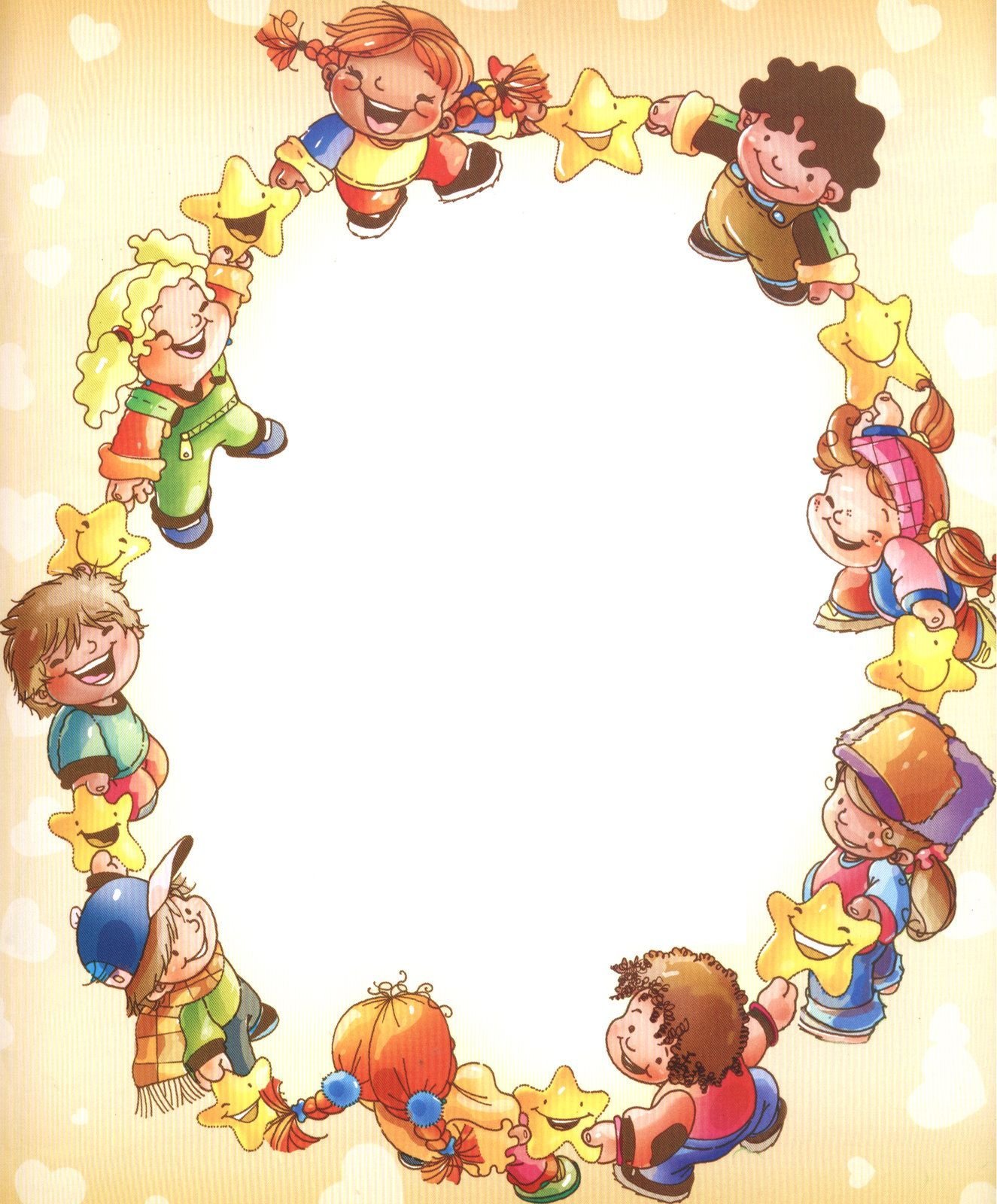  Муниципальное бюджетное общеобразовательное учреждениеосновная общеобразовательная школа п. НовыйФестиваль детских инициатив«Дети детям»«Дети одной планеты»( Социально-благотворительный проект, направленный на оказание внимания детям, находящиеся на надомном обучении и детям с ОВЗ)Авторы: Евтихеева ЕлизаветаБорзак ТатьянаКоординаторы:Насенник Анна Викторовна,Наркевич Лилия Николаевнап.Новый 2022г.СодержаниеВВЕДЕНИЕНадомное обучение —  предполагает, что ребенок учится дома, но часто по медицинским причинам. В этом случае «надомники» остаются прикрепленными к школе и следуют ее программе — за учебный процесс по-прежнему отвечает школа, а не родители. Дети, которые учатся дома, ограничены в общении со сверстниками, с одноклассниками. Из-за недостатка внимания, у них может сложиться впечатление, что они другие, что они изолированы от внешнего мира, тем самым причиняют себе психологическую травму.Идея проекта возникла у нас на перемене, когда в очередной раз, «надомники» пришли в школу, где их встречает учитель для индивидуального занятия. Любопытные глаза осматривают школу, учеников, которые группами бегают по коридору и веселятся, общаются с одноклассниками и сверстниками. Мы подумали: «Почему бы нам не создать проект для этих ребят?». Мы узнали у завуча школы: сколько у нас надомников, по каким причинам они не ходят в школу, и есть ли «особенные» дети, которые учатся в школе. Нам пояснили, и мы были уверены, что наша идея актуальна на сегодняшний день. Мы решили организовать ряд мероприятий, которые помогут детям почувствовать заботу и внимание окружающих.Основная цель: провести благотворительные акции и мероприятия, направленные на детей с ОВЗ и детей, находящиеся на надомном обученииЗадачи:Выявить «надомников»;Организовать игры в школе, на перемене для детей с ОВЗ;Организовать сбор мягких игрушек, игрушек-антистресс;Узнать пользу применения и использования игрушек-антистрессПровести акцию: «Подари игрушку детям»Найти информацию, о создании игрушек-антистресс в домашних условиях, самостоятельно;Привить социальную активность и толерантность детям, участвующие в реализации проекта.Вид проекта: по содержанию - социально-творческий, благотворительный; по комплектности – межпредметный.Продолжительность – краткосрочный.Участники проекта –  дети с ОВЗ, «надомники» (в момент реализации проекта, в школе 3 ребенка-надомника), Евтихеева Лиза, Борзак Таня - ученицы 8 класса МБОУ ООШ п.Новый, учитель (технологии) Наркевич Лилия Николаевна, педагог-организатор (учитель начальных классов) Насенник Анна Викторовна.  Целевая аудитория проекта: Проект направлен на организацию социальной поддержки детей с ОВЗ и детей-«надомников»Новизна: заключается в том, что мы оказываем внимание и социальную помощь  «особенным» детям. Проектная идея: Проект направлен на повышение уровня жизни детей, чьѐ детство проходит с ограничением общения со сверстниками, улучшение среды их жизнедеятельности, поднятию настроения и оказания внимания.1. Основная часть. Теоретический подход к проблеме1.1. История возникновения игрушки-антистрессВпервые появились игрушки-антистресс на территории Японии. Там они с первых же дней начали пользоваться большим спросом, потому крайне быстро такие вещицы попали на мировой рынок. Стресс – это реакция человеческого организма на перенапряжение и негативные эмоции. Во время стресса организм человека вырабатывает гормон адреналина, который заставляет искать выход.          Анти-стресс – является полной противоположностью стрессу. Когда взрослый или ребёнок испытывает, какую-либо тревогу, он начинает что-нибудь крутить в руках, издавать звуки при помощи разных предметов, например, развинчивать или завинчивать ручки, грызть кончик карандаша.
            Избавиться от тревожного чувства бывает очень непросто, вот тут-то, и могут прийти на помощь игрушки-антистресс. Это изделия, обладающие уникальными свойствами, благодаря которым взрослые и дети снимают усталость дня, нервное напряжение, стрессовое состояние, посредством тактильных ощущений. Игрушки такого плана являются сильнейшими анти-депрессантами, воздействие которых, похоже на медитацию. Родиной первых подобных изделий стала Япония.      В современном мире и взрослым, и малышам нелегко, огромная физическая и информационная нагрузка влияет на эмоциональное состояние всего организма. На сегодняшний день существует огромное количество товаров, созданных для снятия стресса, отвлечения людей от повседневных проблем. Анти-стрессовые игрушки выпускаются производителями многих стран в разных исполнениях, с использованием всевозможных материалов: дерева, пластика, металла, текстиля. Рассмотрим наиболее интересные игрушечные антидепрессанты, которые могут стать не только удивительным подарком для ребёнка, но и помогут ему отвлечься от плохих мыслей, переключится на позитивные эмоции, снять стрессовое состояние.
       Топ самых популярных анти-стрессовых игрушек:
      Кинетический песок – это песок, состоящий из 98 % кварцевого песка и 2% силиконовой добавки Е900. Разработан инновационный материал учёными из Швеции для детей от трёх лет и старше. Используется для создания фигурок любой формы (куличики, замки, башни).
       Слайм  – это игрушка из вязкого и желеобразного материала со свойствами неньютоновской жидкости. Создателем является Джон Райт, который во время второй мировой войны искал замену каучуку, а в результате получил уникальную игрушку. Первый слайм зелёного цвета был произведён американской компанией Mattel в 1976 году и продавался в бочонке из пластика гиперактивности, тревожностью и аутизмом. Но эксперты разделились в оценках пользы спиннера. Одни считают, что это лишь пиар ход, и на здоровье человека игрушка не влияет. Другие уверены в целесообразности её использования для снятия стресса и повышении концентрации.
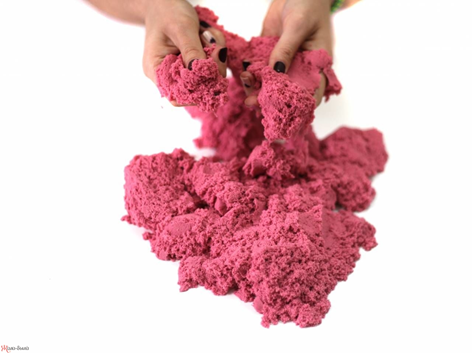 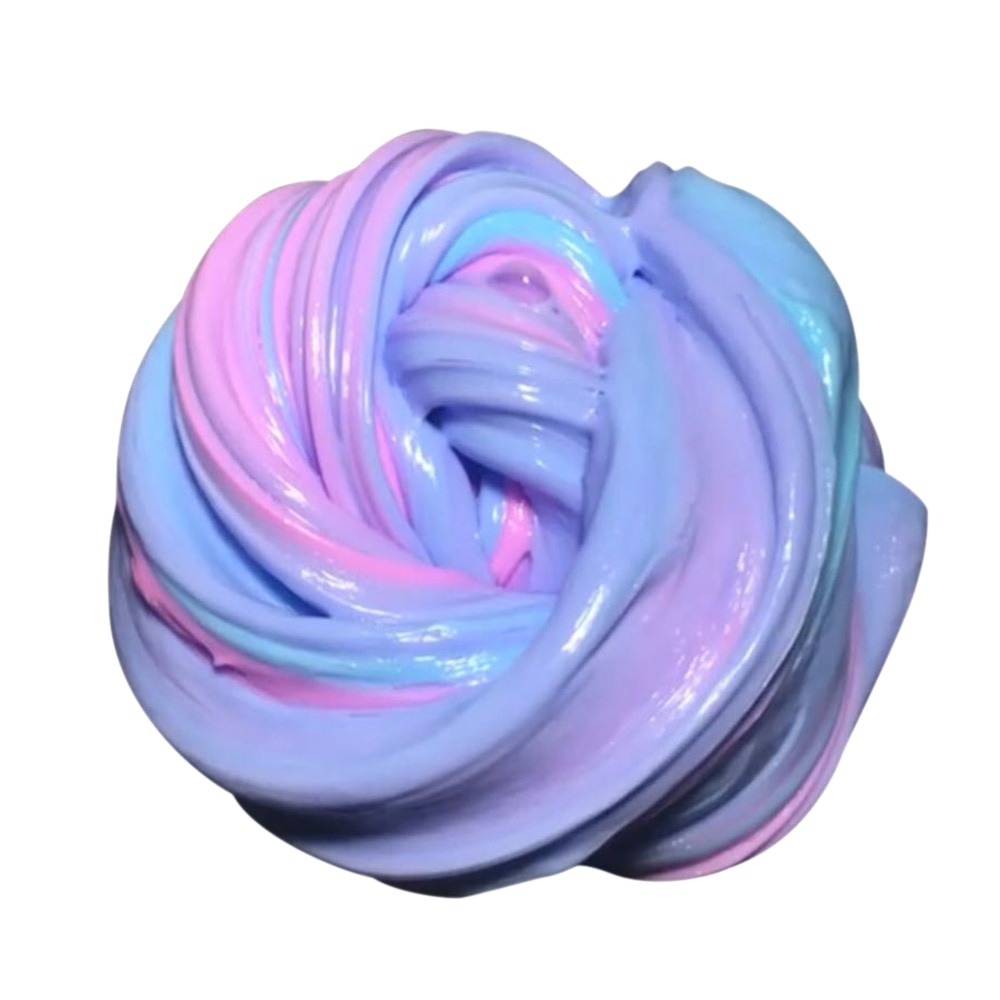        Книга-раскраска – это полиграфическое издание, с напечатанными на каждой странице контурными изображениями для раскрашивания карандашами, фломастерами, красками. Первое подобное издание появилось в . в США. Книги такого плана давно считаются самыми эффективным способом избавиться от некомфортного душевного состояния, раскраски стали частью арт-терапии и многие люди находят успокоение именно в рисунке. 

    Оригами – это декоративно прикладное искусство, увлекательное занятие складывания фигурок из бумаги. 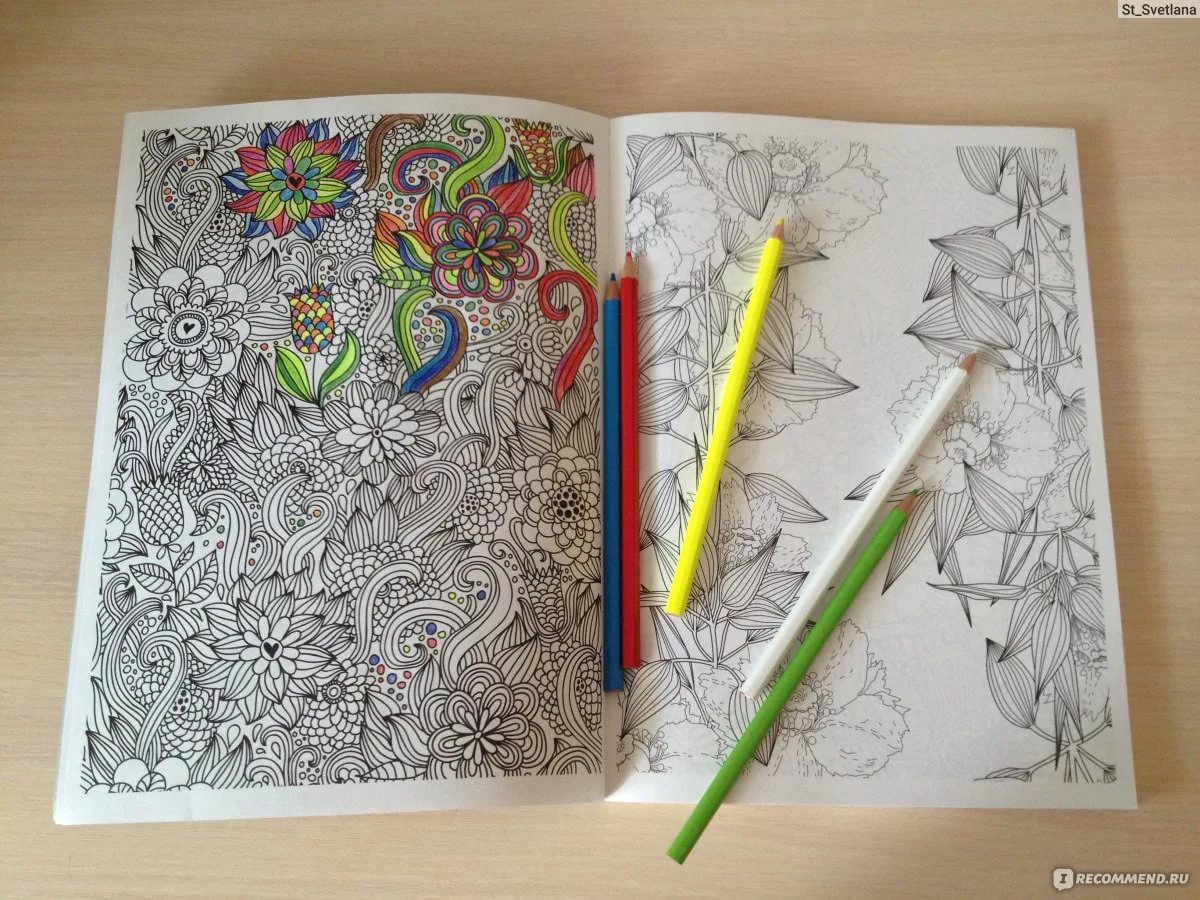 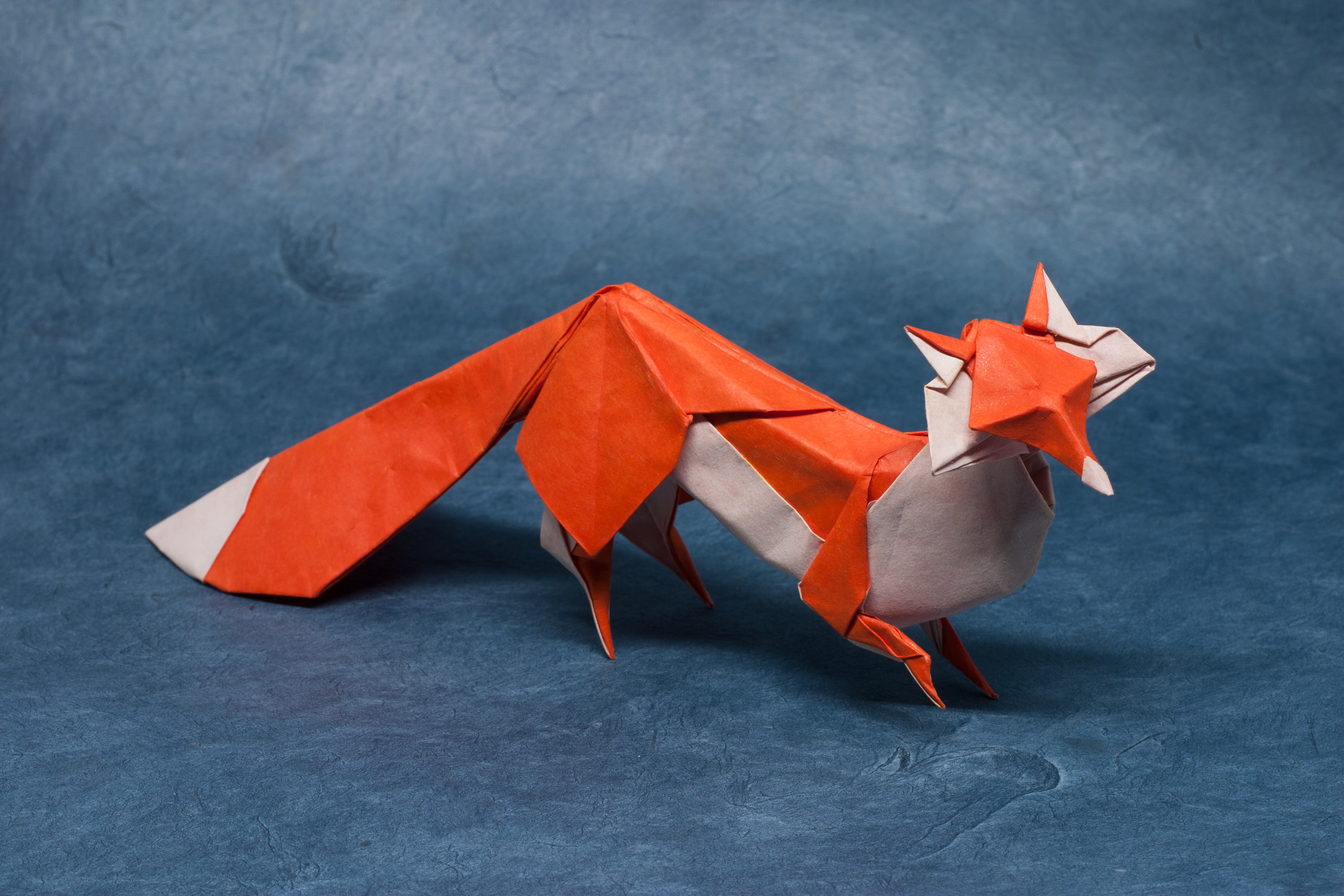 
Змейка-тангл – это цепочка из 12-и звеньев, соединённых между собой так, что каждый сектор может самостоятельно вращаться. Изобрёл Тангл американский скульптор, который изучая философию Востока, открыл для себя понятие «Вечного узла Будды». Игрушка на рынке с . и до сих пор пользуется огромной популярностью среди детей и взрослых. Некоторые уверены, что данная модель успокаивает нервную систему и возможно даже помогает бороться с некоторыми вредными привычками. 
    
       Подушки анти-стресс – это текстильные изделия ярких цветов, имеющие привычные или необычные формы, с забавными иллюстрациями, вызывающие исключительно положительные эмоции. Ребята могут играть с ними, спать на них. Подушки могут быть с разными наполнителями, в качестве, которых выступают искусственный вспененный материал – полистирол и материал, который при сжатии возвращается к своей первоначальной форме. Такие подушки помогают владельцу расслабиться, унять стресс, обрести спокойствие, погрузиться в полноценный сон.
     Caomaru – забавные рожицы, которые представляют собой небольшого размера головы, сделанные из полиуретановых смол. При растягивании меняют выражение лица, чем очень веселят владельца забавной игрушки. 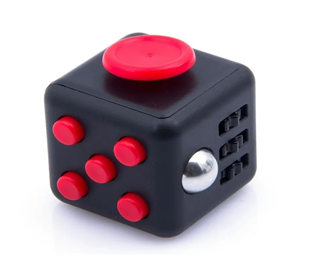 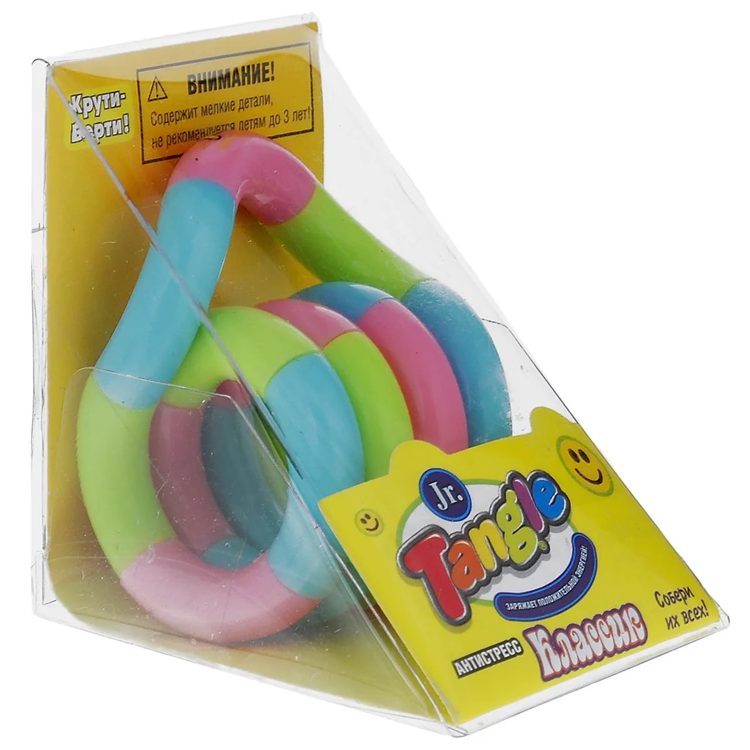 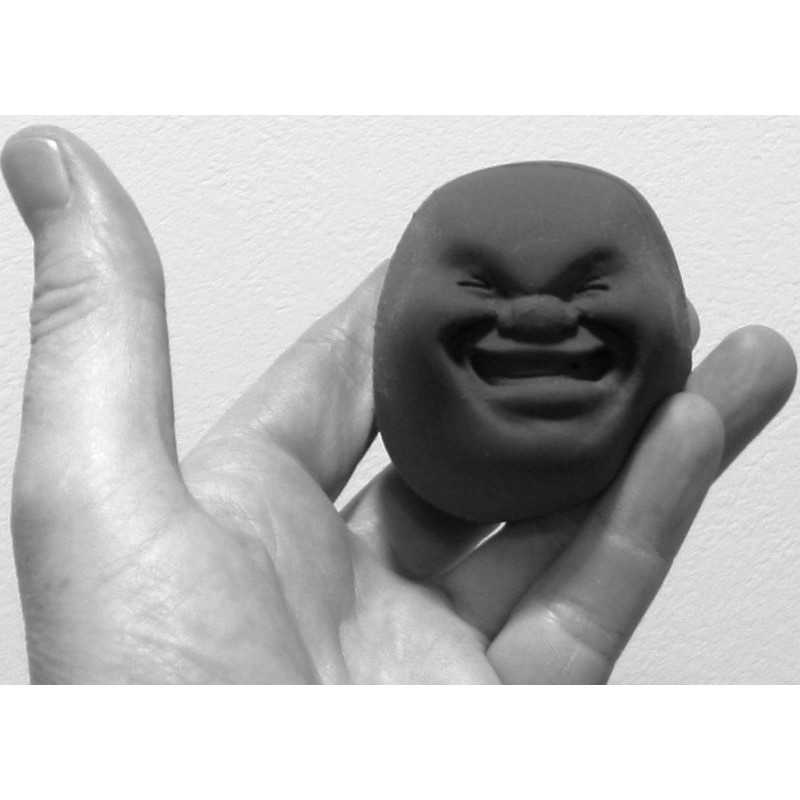 1.2.  Плюсы и минусы антистрессовых игрушекВ наше время игрушки антистресс играют значимую роль в поддержании рабочего и эмоционального состояния всего организма человека. С помощью них мы боремся со стрессом, с волнениями, избавляемся от напряжения, раздражительности и волнения. Имитируя игру, мы выпускаем наружу скопившийся внутри тела негатив, агрессию, улучшаем настроение, стабилизируем нарушение эмоционального фона. Такие изделия отвлекают нас от насущных дел и проблем, избавляемся от тактильного голодания и одиночества. Мы, как бы, делаем «перезагрузку», и по новой запускаем механизм эмоционального и интеллектуального уровня. И, конечно они очень полезны для детей, испытывающие затруднения в развитии.1.3. Почему игрушки против стресса работают?Тактильные же ощущения играют большую роль в жизни человека. Очень часто в каких-либо кризисных ситуациях, в моменты тревоги объятия и прикосновения действуют целебным образом. Они оказывают больший эффект на эмоциональное состояние, чем простые слова. Как правило, антистрессовые игрушки очень приятны на ощупь, их хочется держать в руках, мять, их хочется обнимать. В этот момент и осуществляется упомянутая телесная терапия. Однако здесь есть и еще один нюанс.Чем полезны антистрессовые игрушки для детей, на которых направлен наш проект?1.     непосредственная борьба со стрессом, с напряжением, волнением, беспокойством; игрушка-антистресс позволяет выпустить скопившиеся внутри эмоции, избавляяет от агрессии и раздражительности;2.     улучшение настроения и стабилизация эмоционального фона;3.     развитие мелкой моторики рук, что особенно полезно в детском возрасте; потому и можно, и нужно покупать игрушки-антистрессы для детей;4.     улучшение качества сна, если подобные вещи используются как подушки;5.     возможность отвлечься, отключиться от проблем и дел, впасть в некое медитативное состояние, что поможет совершить так называемую «перезагрузку» на эмоциональном и интеллектуальном уровнях;6.     общее улучшение самочувствия;7.     развитие чувствительности пальцев и ладоней;8.     благодаря тем ощущениям и чувствам, которые возникают в момент игры с подобными игрушками, формируется или совершенствуется эмоциональный интеллект;9.     избавление от тактильного голода; безусловно, игрушки-антистрессы не заменят объятия с живым человеком, но они на время могут помочь избавиться от недостатка тактильных ощущений.    Антистресс-игрушки в большинстве своем являются вещицами, которые нужно тискать и трогать руками. Такой акцент на ладони и пальцы был сделан не просто так. Дело в том, что на подушечках пальцев человека находится много нервных окончаний. Кожа на пальцах и ладонях достаточно чувствительная. Кроме этого, на кистях рук сосредоточено много точек, стимуляция которых не только может позитивно отразиться на психическом состоянии, но и положительно повлиять на работу внутренних органов и систем. Потому в тот момент, когда человек мнет и тискает тактильно приятную антистресс-игрушку, осуществляется воздействие на нервные окончания и точки. В итоге это приводит к улучшению общего самочувствия.2.1.Технологическая карта проектаНа сегодняшний день антистресс-игрушки выпускают совершенно разных форм и размеров, их изготавливают из разнообразных материалов. Неоспоримое преимущество таких вещей в том, что, как правило, они не вызывают аллергии, если речь идет, например, о мягких игрушках, которые так приятно тискать и мять. Изготавливаясь по особым технологиям, антистрессовые игрушки отлично сохраняют форму, служат долго, их можно давать в руки даже маленьким деткам.План реализации проекта:ЗаключениеВыполнив работу, можно сделать следующие выводы:В результате проделанной работы мы достигли желаемого результата, у нас получилось оказать внимание детям, подарить частичку счастья и доброты детям, которые находятся на надомном обучении;Цель проекта достигнута, задачи выполнены. Надеемся, что детям понравились наша идея с антистрессовыми игрушками, которые будут приносить им только радость и пользу.  	Вот так просто можно удивить ребенка или взрослого, осуществить мечту или просто устроить веселый праздник, наполненный любовью.    Выполняя творческий проект, мы узнали много нового и интересного. Выполняя свою работу, мы вложили самое главное, на наш взгляд, это желание подарить частичку своей души.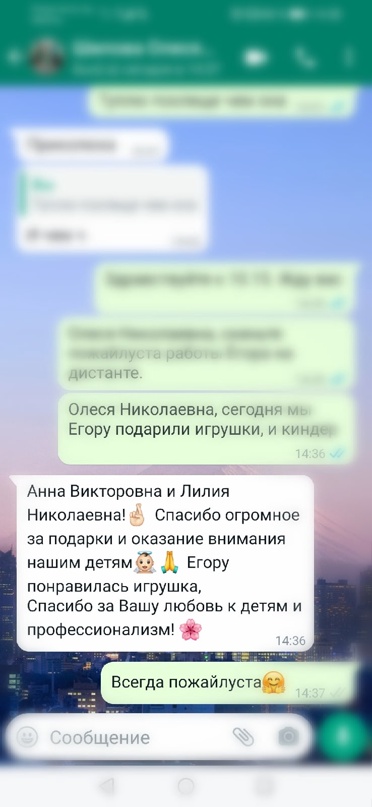 Информационные ресурсыЛитвинчик Ксения «Развивающие игрушки для малышей. Мамочкина мастерская» Питер,2014Васильева О.К. Образная игрушка в творческих играх дошкольников. - СПб. Детство-Пресс, 2003Фролова, А. Н. Традиционные игры и игрушки народов Крайнего Северо-Востока России / Фролова А. Н.; М-во образования РФ, Северный междунар. ун-т. - Магадан: Кордис, 2003.Аркин Е. А. Из истории игрушки // Дошкольное воспитание, 1995, № 3. - 89 с.Батурина Е. Игрушки в семье // Дошкольное воспитание, 2000, № 9. - 134с.Игрушка в жизни ребенка / под ред. Коссаковской Е. А. - М.: Просвещение, 2000. - 357с.Урунтаева Г. А. Роль игрушки в психическом развитии ребенка. Дошкольная психология: Учебное пособие для учащихся средних педагогических учебных заведений. - 2-е изд. М.: Академия, 1997. - 627с.http://www.igrokopilka.ru-игрокопилкаhttps://ru.wikipedia.- Материал из Википедии — свободной энциклопедии.Введение                                                                                   3                                 1. Основная часть. Теоретический подход к проблеме      51.1.  История возникновения  игрушек-антистресс                5        1.2. Плюсы и минусы игрушек антистресс                                 91.3.  Почему игрушки против стресса работают?                  9    Реализация проекта                                                                                                                                                                           Технологическая карта проекта                                      11Заключение                                                                                      14Литература                                                                                       15Введение                                                                                   3                                 1. Основная часть. Теоретический подход к проблеме      51.1.  История возникновения  игрушек-антистресс                5        1.2. Плюсы и минусы игрушек антистресс                                 91.3.  Почему игрушки против стресса работают?                  9    Реализация проекта                                                                                                                                                                           Технологическая карта проекта                                      11Заключение                                                                                      14Литература                                                                                       15Введение                                                                                   3                                 1. Основная часть. Теоретический подход к проблеме      51.1.  История возникновения  игрушек-антистресс                5        1.2. Плюсы и минусы игрушек антистресс                                 91.3.  Почему игрушки против стресса работают?                  9    Реализация проекта                                                                                                                                                                           Технологическая карта проекта                                      11Заключение                                                                                      14Литература                                                                                       15 Описание антистрессовых игрушекДеятельностьФотоотчетВыявить «надомников»;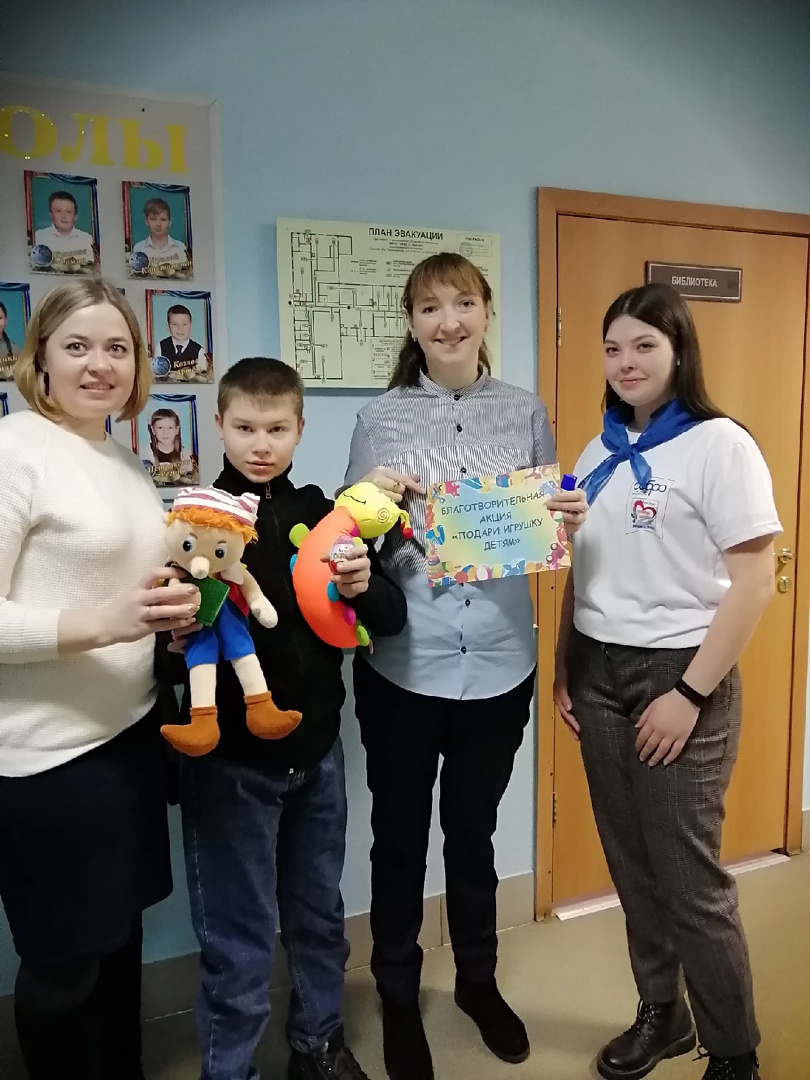 Провести акцию: «Подари игрушку детям»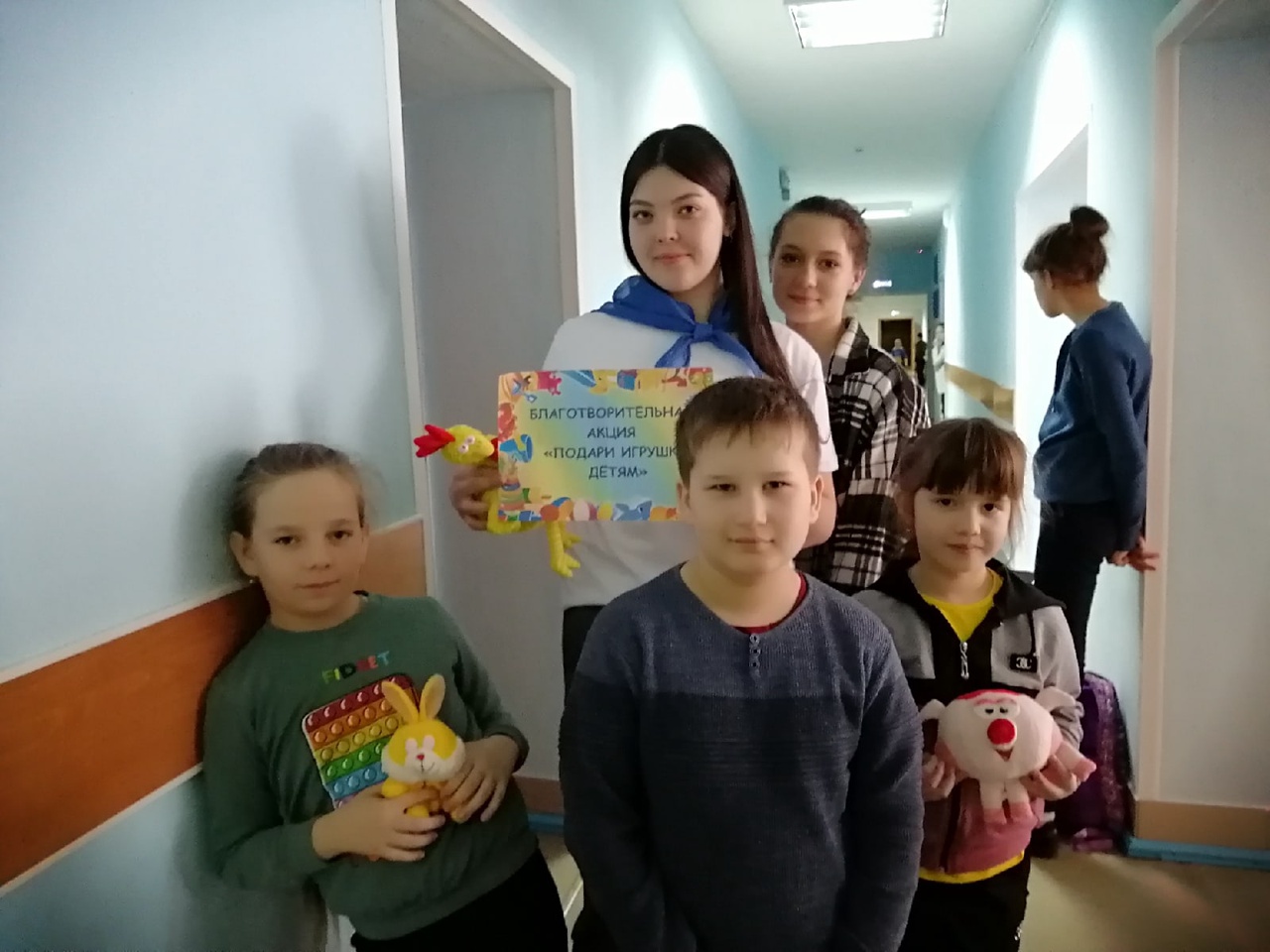 Организовать игры в школе, на перемене для детей с ОВЗ;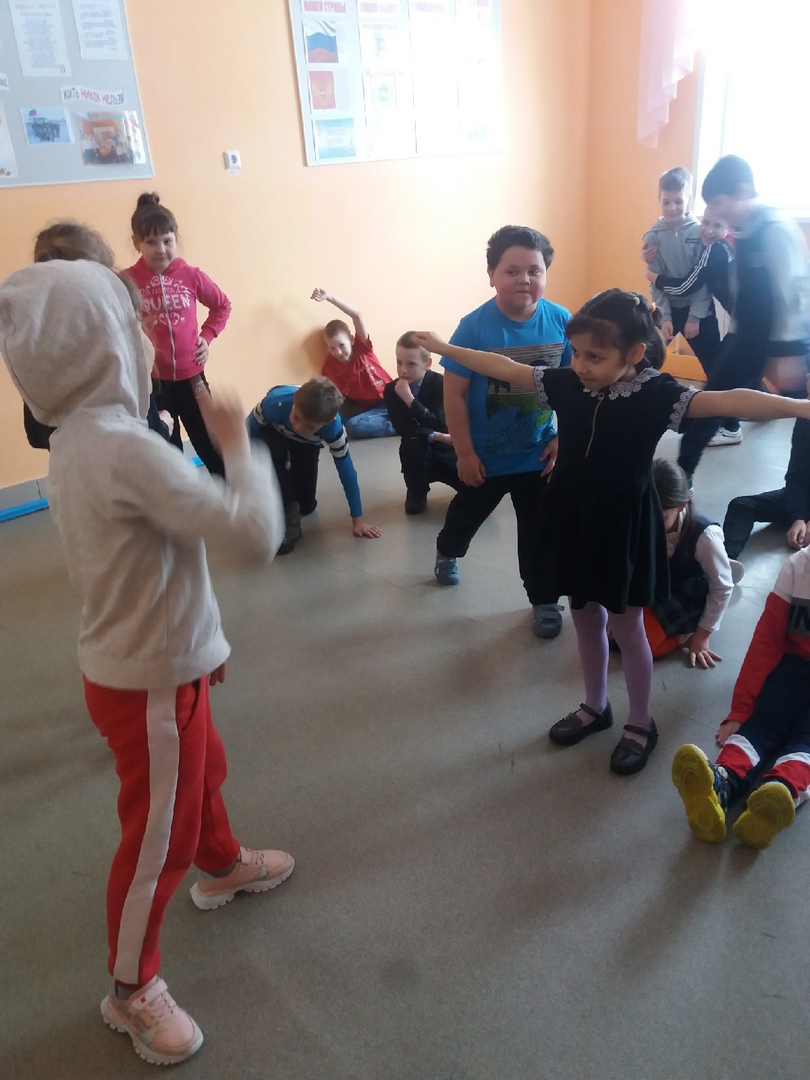 Организовать сбор мягких игрушек, игрушек-антистресс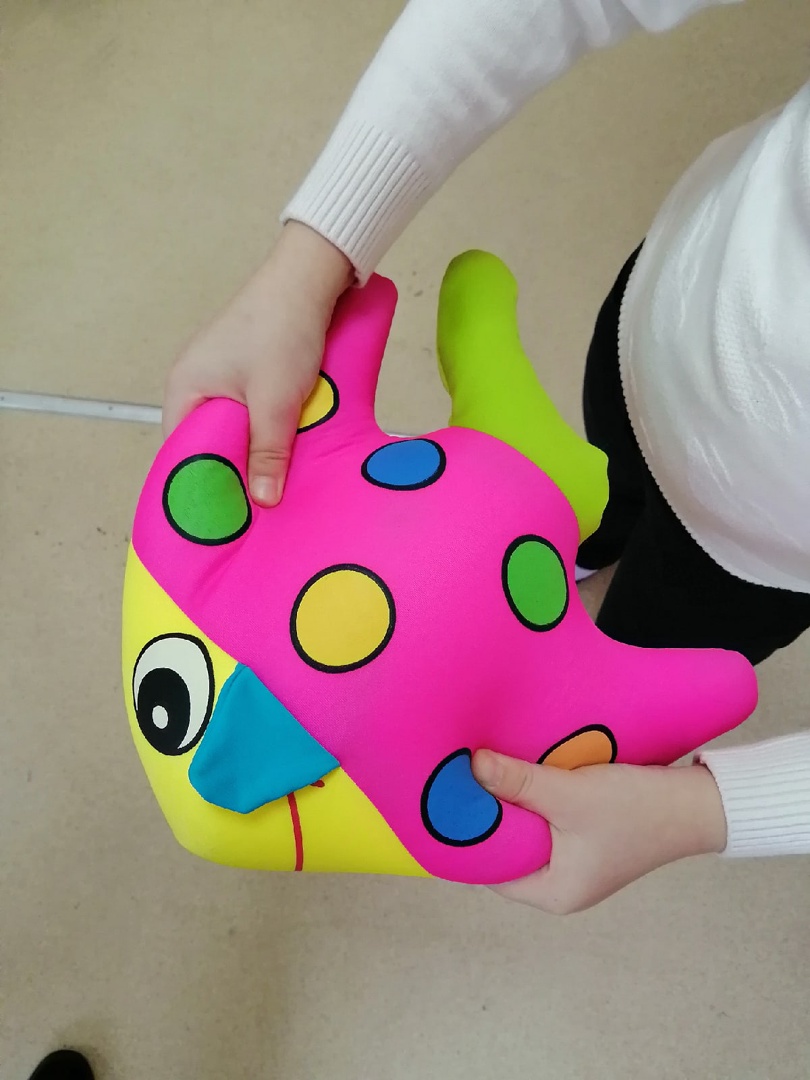 Узнать пользу применения и использования игрушек-антистресс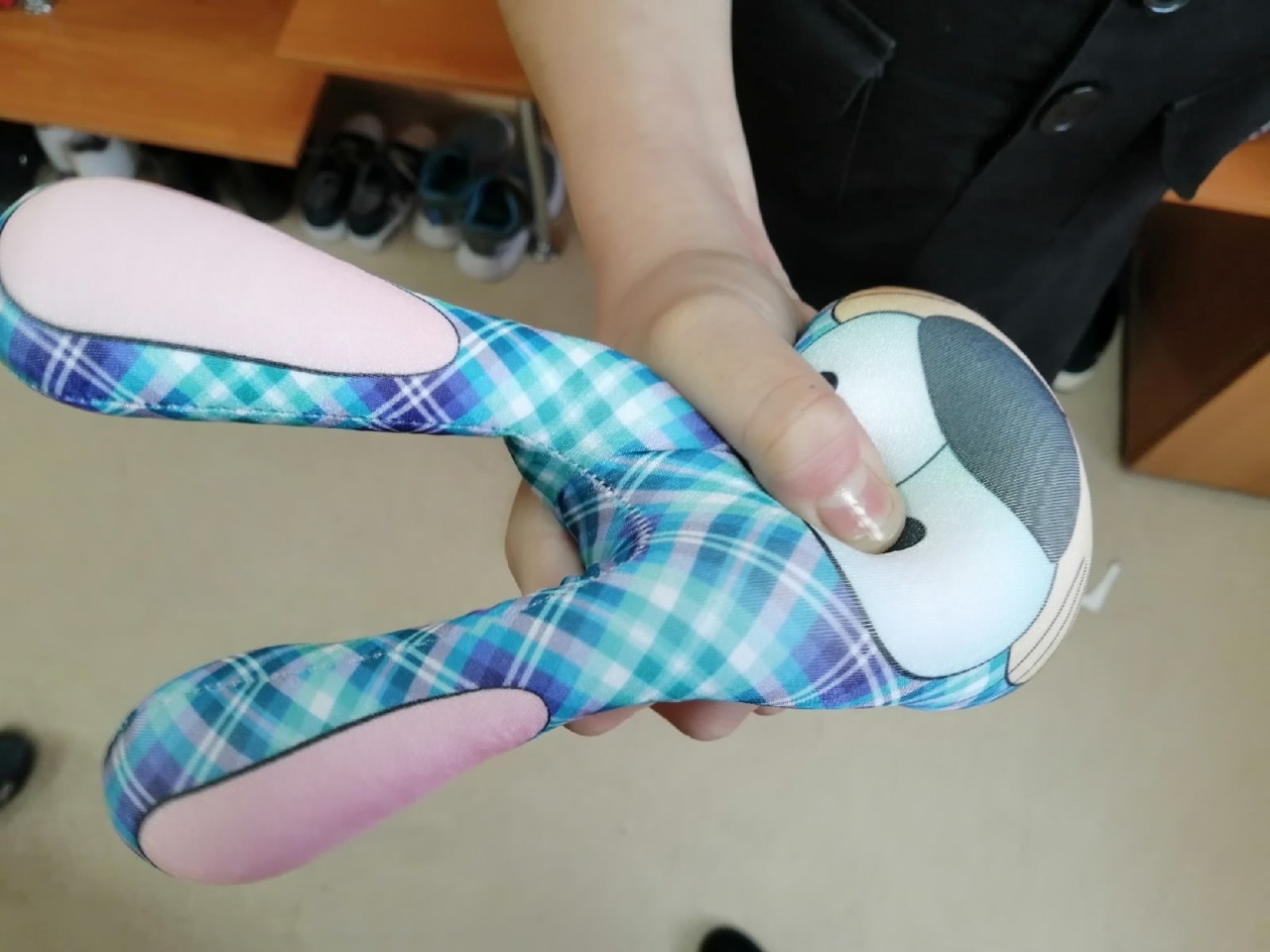 Этапы проектаСодержание работыУчастники Сроки       Организационный Формулировка проблемы, темы проекта.Проектная группаЯнварь 2022г.       Организационный Выбор аудитории на кого будет направлен проект.Проектная группаЯнварь 2022г.       Организационный Формулировка целей и задач проекта, установление сроков.Проектная группаЯнварь 2022г.       Организационный Выявление детей-«надомников»Руководители проектаФевраль 2022г.        Практический Познакомиться с историей возникновения игрушек антистрессПроектная группаЯнварь 2022г.        Практический Выявили плюсы и минусы игрушек антистрессПроектная группаЯнварь 2022г.        Практический Определили пользу антистрессовых игрушекПроектная группаФевраль 2022г.        Практический Организация досуга детей с ОВЗ и детей-надомниковПроектная группаФевраль 2022г.    ИтоговыйПроведение акции «Подари игрушку детям»Проектная группа, руководители проектаФевраль 2022г.    ИтоговыйВручение игрушек детямПроектная группаФевраль 2022г.